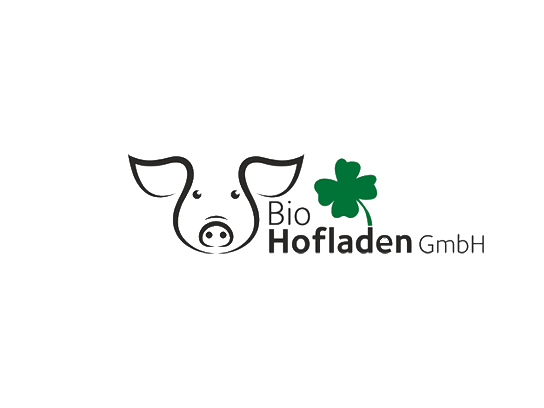 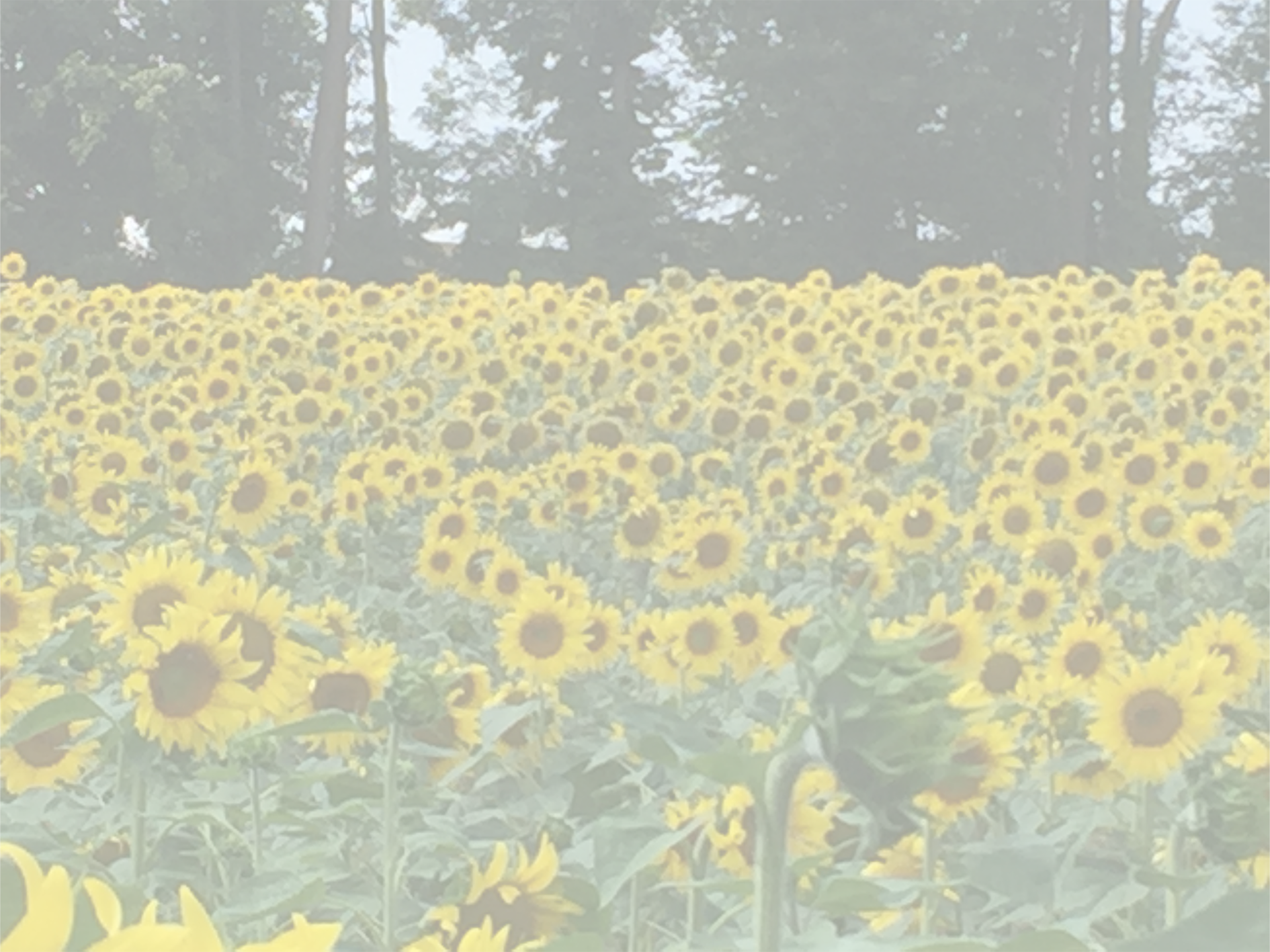 WIR SUCHEN:Personalmanager/in (m/w/d)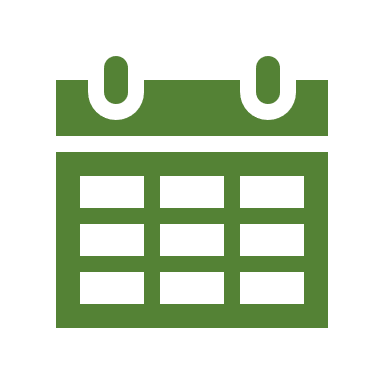 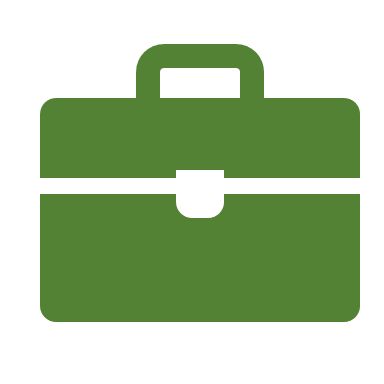 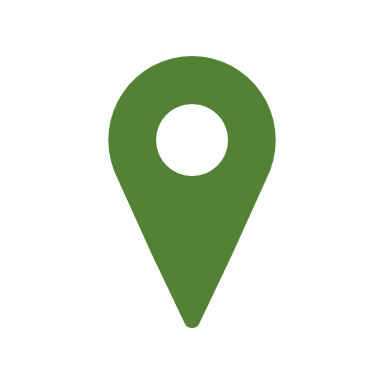 Die Bio-Hofladen GmbH wurde im Jahre 2013 als Übungsfirma der Marketing HAK Fürstenfeld gegründet. Unsere Vision von gesundem Leben mit frischen biologischen Lebensmitteln steht bei jeder Entscheidung im Vordergrund.Tätigkeiten und VerantwortlichkeitenPersonalplanung und -beschaffung (Bewerbungsprozesse)PersonalabrechnungGehälter überweisenGehaltsnebenkosten überweisenMitarbeiterumfragen durchführen, analysieren und Maßnahmen planenÜbersichtliche OrdnerführungAblagesystem digital im FirmenordnerOrdnung und Sauberkeit des ArbeitsplatzesAnforderungsprofilBetriebswirtschaftliche Ausbildung vorzugsweise Abschluss dritte Klasse HAK Absolvent/inTeam- und Kommunikationsfähigkeit Gerechtigkeit und FairnessRespekt und ToleranzBegeisterung für regionale Lebensmittel und MitarbeiterkontaktVertraulichkeit sowie DiskretionEngagement und MotivationOrganisationstalent StressresistenzUmgang mit neuen Medien Lösungsorientiertes uns selbstständiges ArbeitenIhr garantiertes Einstiegsgehalt laut Kollektivvertrag für Handelsangestellte 2024 in der Beschäftigungsgruppe C beträgt € 2.124,00 (brutto auf Vollzeitbasis).Sie möchten mehr über die Position als Salesmanager/in (m/w/d) in Fürstenfeld erfahren?Schicken Sie uns Ihre vollständigen Unterlagen gerne an unsere 
E-Mail: biohofladen2645@uebungsfirmen.at.  Ihre Fragen beantworten wir gerne telefonisch unter +43502/48057701.Wir freuen uns auf Ihre Bewerbung!